О внесении изменения в решение Совета депутатов муниципального образования «Муниципальный округ Можгинский район Удмуртской Республики» от 15 ноября 2021 года № 3.14 «Об установлении земельного налога на территории муниципального образования «Муниципальный округ Можгинский район Удмуртской Республики»В соответствии Федеральным законом от 06.10.2003 года № 131-ФЗ «Об общих принципах организации местного самоуправления в Российской Федерации», руководствуясь Уставом муниципального образования «Муниципальный округ Можгинский район Удмуртской Республики»,СОВЕТ ДЕПУТАТОВ РЕШИЛ:1. Внести в решение Совета депутатов муниципального образования «Муниципальный округ Можгинский район Удмуртской Республики» от 15 ноября 2021 года № 3.14 «Об установлении земельного налога на территории муниципального образования «Муниципальный округ Можгинский район Удмуртской Республики» следующие изменения:пункт 8 после слов «указанные сведения» дополнить словами «,предоставлять в Управление Федеральной налоговой службы по Удмуртской Республике сведения».2. Опубликовать настоящее решение в информационно-телекоммуникационной сети «Интернет» на официальном сайте муниципального образования «Муниципальный округ Можгинский район Удмуртской Республики» и в Собрании муниципальных нормативных правовых актов муниципального образования «Муниципальный округ Можгинский район Удмуртской Республики».3. Настоящее решение вступает в силу после его официального опубликования.Председатель Совета депутатовмуниципального образования      		                             «Муниципальный округ Можгинский районУдмуртской Республики»                                                                                  Г. П. КорольковаГлава муниципального образования «Муниципальный округ Можгинский районУдмуртской Республики»                                                                                  А. Г. Васильев        г. Можга«___» февраля 2024 года         № ____Проект вносит:Глава муниципального образования                                                                  А.Г. Васильев«Муниципальный округ Можгинский районУдмуртской Республики»Согласовано:Председатель Совета депутатовмуниципального образования      		 «Муниципальный округ Можгинский районУдмуртской Республики»                                                                                  Г. П. КорольковаЗаместитель главы Администрации районапо сельскому хозяйству и экономике                                                                К.И. ПорымовНачальник Управления финансов                                                                     С.К. ЗаглядинаНачальник отдела организационнойи правой работы - юрисконсульт                                                                      В.Е. АлексееваСОВЕТ  ДЕПУТАТОВМУНИЦИПАЛЬНОГО ОБРАЗОВАНИЯ«МУНИЦИПАЛЬНЫЙ ОКРУГ МОЖГИНСКИЙ РАЙОН УДМУРТСКОЙ РЕСПУБЛИКИ»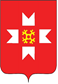 «УДМУРТ ЭЛЬКУНЫСЬ МОЖГА  ЁРОС МУНИЦИПАЛ ОКРУГ» МУНИЦИПАЛ КЫЛДЫТЭТЫСЬДЕПУТАТЪЕСЛЭН КЕНЕШСЫ